Säkerhetsdörrar Tänk på att inte spika eller borra på utsidan av din nya lägenhetsdörr.Enligt stadgarna tillhör den föreningen.
Sker åverkan på dörren kan du bli ersättningsskyldig för den uppkomna skadan. Slutbesiktningen gjordes den 9/11. Entreprenören återkommer med datum till de medlemmar som inte fick sina fel åtgärdade.Tyvärr är de bruna täcklocken, som ska monteras på insidan, restnoterade. Entreprenören kommer att kontakta er som har vita eller till er som saknar helt.VIKTIGT!De gamla lägenhetsnycklarna och taggarna måste ni behålla tills vidare.Styrelsen meddelar, var ni kan lämna in de gamla nycklarna och taggarna. Detta blir efter att samtliga cylindrar är utbytta i samtliga hus (inkl gemensamma utrymmen, soprum, miljöhus etc) och efter slutbesiktning och eventuell efterbesiktning .MiljöhusArbetet med vårt Miljöhus fortlöper.Lite arbete kvarstår, t ex elarbeten.Efter slutbesiktning och godkänt av kommunen hoppas vi öppna. FelanmälanSnälla, använd Rosens lägenhetsnummer (1 – 3 siffror) när ni gör felanmälan till HSB.Skatteverkets nr är samma i varje trappuppgång.UllaredsresaTyvärr var inte intresset så stort som vi önskat (två anmälningar) så vi får återkomma till våren.SolpanelerGruppen för solpaneler är bildad. Består av tre medlemmar och två från styrelsen.Kommer att startas upp under vintern.Cyklar
Det har blivit för många ”skrotcyklar” i våra cykelställ och cykelrum.Märk era cyklar med namn och lgh nr.
Efter den 25 november kommer styrelsen att plocka bort de cyklar som inte är märkta.Lista över tillvaratagna cyklar lämnas till polisen. Hämtas dom inte inom tre månader så slängs dom.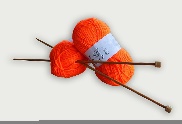 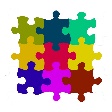 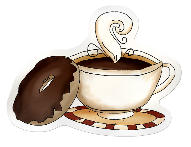 TrivselkvällarNu har vi startat upp våra träffar.Vi kommer att träffas var fjortonde dagfr o m vecka 46. 